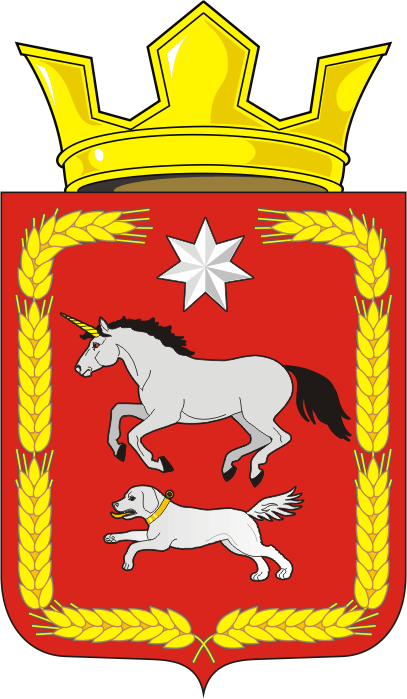 СОВЕТ ДЕПУТАТОВ муниципального образования КАИРОВСКИЙ СЕЛЬСОВЕТ саракташскОГО районА оренбургской областиЧЕТВЕРТЫЙ созывР Е Ш Е Н И Етридцать девятое очередное заседания Совета депутатовмуниципального образования Каировский сельсоветчетвертого созыва26 марта 2024 года                        с.Каировка                             № 158О внесении изменений в решение Совета депутатов муниципального образования Каировский сельсовет от 25.12.2023 №147 «О бюджете муниципального образования Каировский сельсовет Саракташского района Оренбургской области на 2024 год и на плановый период 2025 и 2026 годов»На основании статей 12, 132 Конституции Российской Федерации, статьи 9 Бюджетного кодекса Российской Федерации, статьи 35 Федерального закона от 06.10.2003 № 131-ФЗ "Об общих принципах организации местного самоуправления в Российской Федерации", Устава Каировского сельсоветаСовет депутатов Каировского сельсоветаРЕШИЛ:1. Внести изменение в решение Совета депутатов муниципального образования Каировский сельсовет от 25.12.2023 №147 «О бюджете муниципального образования Каировский сельсовет Саракташского района Оренбургской области на 2024 год и на плановый период 2025 и 2026 годов» (далее – Решение):1.1. Подпункты 2, 3 пункта 1 Решения изложить в следующей редакции:«2) общий объем расходов местного бюджета в сумме 6 934 750,05 руб.;3) дефицит местного бюджета в сумме 340 650,05 рубл.;»1.2. Приложение № 1 «Источники финансирования дефицита местного бюджета на 2024 год и на плановый период 2025 и 2026 годов» изложить в новой редакции согласно приложению № 1 к настоящему решению.1.3. Приложение № 3 «Распределение бюджетных ассигнований бюджета поселения по разделам и подразделам классификации расходов бюджета на 2024 год и на плановый период 2025 и 2026 годов» изложить в новой редакции согласно приложению № 2 к настоящему решению.1.4. Приложение № 4 «Распределение бюджетных ассигнований местного бюджета по разделам, подразделам, целевым статьям (муниципальным программам Каировского сельсовета и непрограммным направлениям деятельности), группам и подгруппам видов расходов классификации расходов бюджета на 2024 год и на плановый период 2025 и 2026 годов» изложить в новой редакции согласно приложению № 3 к настоящему решению.1.5. Приложение № 5 «Ведомственная структура расходов местного бюджета на 2024 год и на плановый период 2025 и 2026 годов» изложить в новой редакции согласно приложению № 4 к настоящему решению.1.6. Приложение № 6 «Распределение бюджетных ассигнований местного бюджета по целевым статьям (муниципальным программам Каировского сельсовета и непрограммным направлениям деятельности), разделам, подразделам, группам и подгруппам видов расходов классификации расходов на 2024 год и на плановый период 2025 и 2026 годов» изложить в новой редакции согласно приложению № 5 к настоящему решению.1.7 Приложение №8 «Основные параметры первоочередных расходов бюджета на 2024 год» изложить в новой редакции согласно приложению № 6 к настоящему решению.2. Контроль за исполнением данного решения возложить на постоянную комиссию Совета депутатов местного бюджета по бюджетной, налоговой и финансовой политике, собственности и экономическим вопросам, торговле и быту (Шлома Л.Н.).3. Настоящее решение вступает в силу после его подписания, подлежит официальному опубликованию, размещению на сайте администрации муниципального образования Каировский сельсовет Саракташского района Оренбургской области и распространяется на правоотношения, возникшие с 1 января 2024 года.Председатель Совета депутатов сельсовета                                 О. А. ПятковаГлава муниципального образования Каировский сельсовет                                                              А.Н.ЛогвинекоРазослано: прокурору района, депутатам, администрации сельсовета, финотделу района, Информационный бюллетень «Каировский сельсовет», на сайт, в дело.